DEVIS DE FORMATION CAFERUISSeptembre 2020 à mars 2022Coût 7 600 euros TTC La formation CAFERUIS, dispensée par les CEMÉA Île-de France, se déroulera de septembre 2020 à mars 2022.Elle comprend 400 heures de formation théorique et 420 heures de formation pratique (stage).Le montant de la formation s’élève à 7 600 euros TTC (sept mille six cent euros)
comprenant les frais de présentation au diplôme.L’entretien d’admission et l’étude du dossier s’élèvent à 130 euros TTC.Pour faire valoir ce que de droit						Elisabeth MEDINA						Directrice des CEMÉA-Idf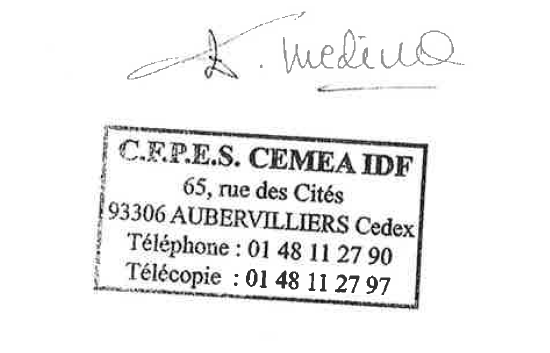 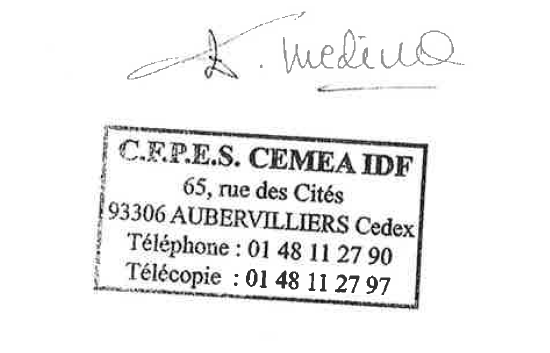 